mellékletMAGYAR LABDARÚGÓ SZÖVETSÉG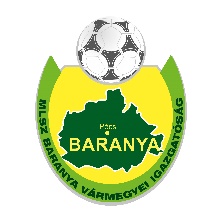 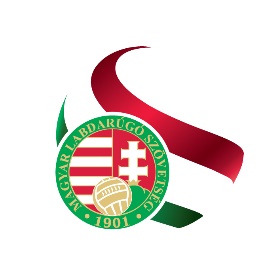 BARANYA VÁRMEGYEI IGAZGATÓSÁGPÉCSI  ISKOLAI  BAJNOKSÁG (PIB)Pécsi Iskolai Kispályás Labdarúgó Bajnokság – 2023-2024BAJNOKSÁG NEVEZÉSI LAPKérjük számítógépen kitölteni!A Pécsi Iskolai Bajnokság (PIB) 2023-2024. évi versenykiírását elolvastuk, megismertük, annak pontjait betartva, nevezni szeretnénk a bajnokságra.Kelt ............................., 2023 év ............................hó ...... nap	P.H	………………………………………….	Intézményi vezető aláírásaA számítógépen kitöltött jelentkezési lapot nyomtatás , pecsételés / aláírás után szkennelve pdf formátumban kérjük elküldeni az alábbi e-mail címre 2023. november 08.-igeles.andras@mlsz.hu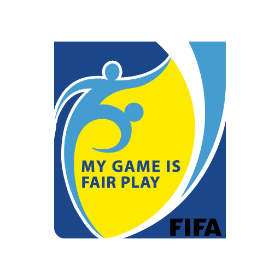 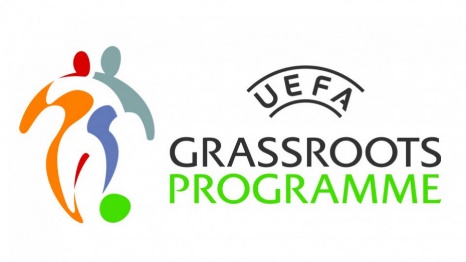 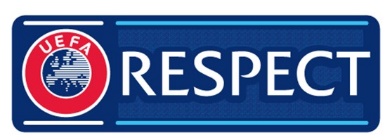 Melyik korcsoportban nevez?:(A megfelelő válasz aláhúzandó)III. korcsop.: 2011.01.01 – 2013.12.31VAGYIV. korcsop.: 2009.01.01 – 2011.12.31Intézmény pontos neve:Intézmény címe (irányítószámmal):Intézmény hivatalos e-mail címe:Intézmény telefonszáma:Csapatvezető tanár neve:Csapatvezető tanár e-mail címe:Csapatvezető tanár telefonszáma:Csapatvezető tanár labdarúgó edzői végzettsége (ha van):Csapatnév, ami a tabellában, jegyzőkönyvben szerepel majd: